ORDENANZA XVIII - Nº 281EL HONORABLE CONCEJO DELIBERANTE DE LA CIUDAD DE POSADASSANCIONA CON FUERZA DEORDENANZA:ARTÍCULO 1.- Desígnase con el nombre de “17 de Junio” al barrio ubicado entre la avenida 131, la calle 137, la avenida 200 y la calle 204.ARTÍCULO 2.- Forman parte de la presente Ordenanza, el Acta de Asamblea y planilla de firmas de los vecinos y mapa con las delimitaciones del barrio, que como Anexo I y II se agregan a la presente respectivamente.ARTÍCULO 3.- Institúyase como fecha de fundación del barrio designado en el Artículo anterior el 17 de junio del año 2009.ARTÍCULO 4.- Regístrese, comuníquese al Departamento Ejecutivo Municipal, archívese.Dada en la Sala de Sesiones de este Honorable Cuerpo en su Sesión Ordinaria Nº 24 del día 21 de octubre de 2021. Firmado:Lic. Facundo López Sartori – Presidente – Honorable Concejo Deliberante de la Ciudad de Posadas.Rubén Fernando Edelman – Secretario – Honorable Concejo Deliberante de la Ciudad de Posadas.ORDENANZA XVIII - Nº 281ANEXO I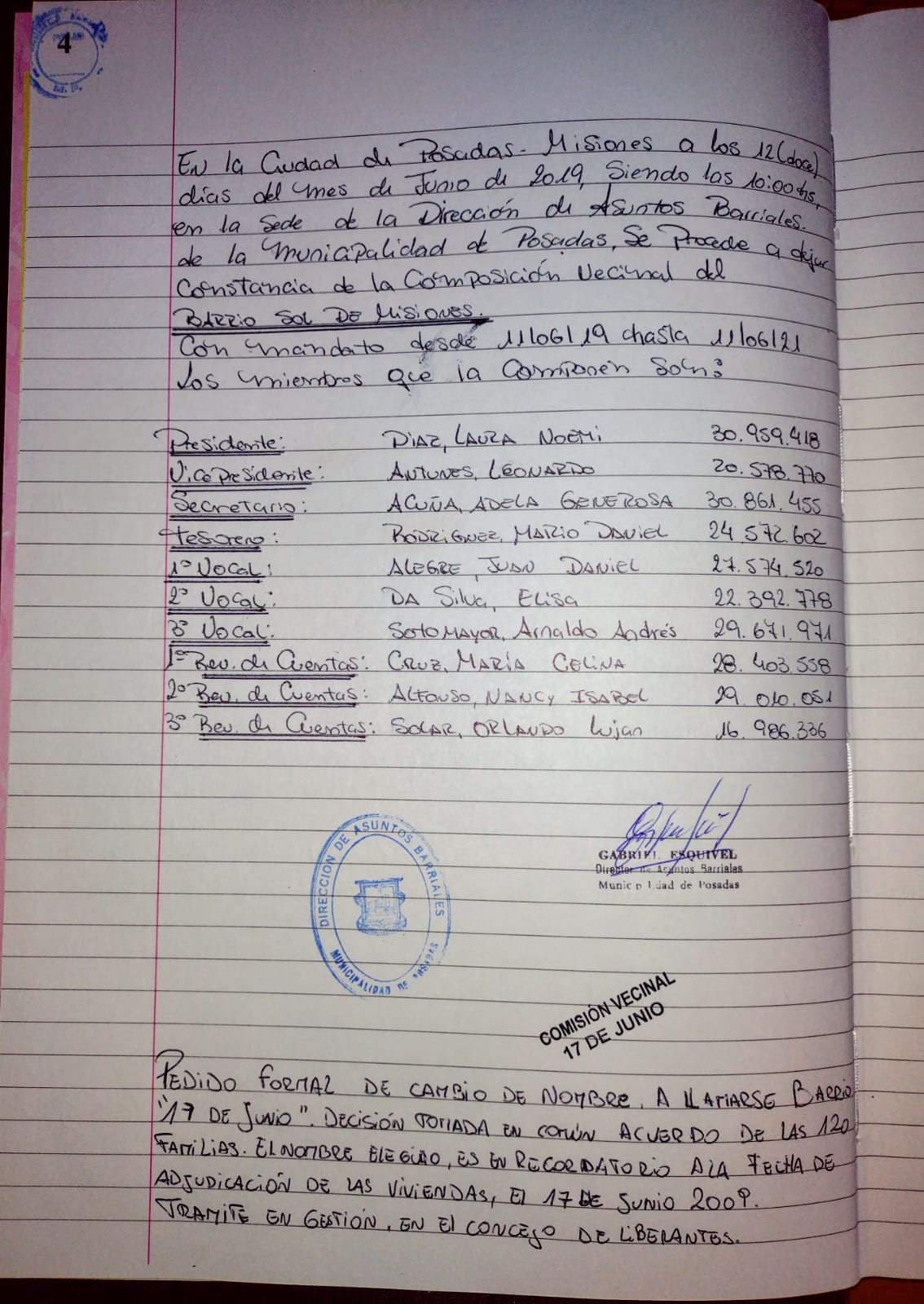 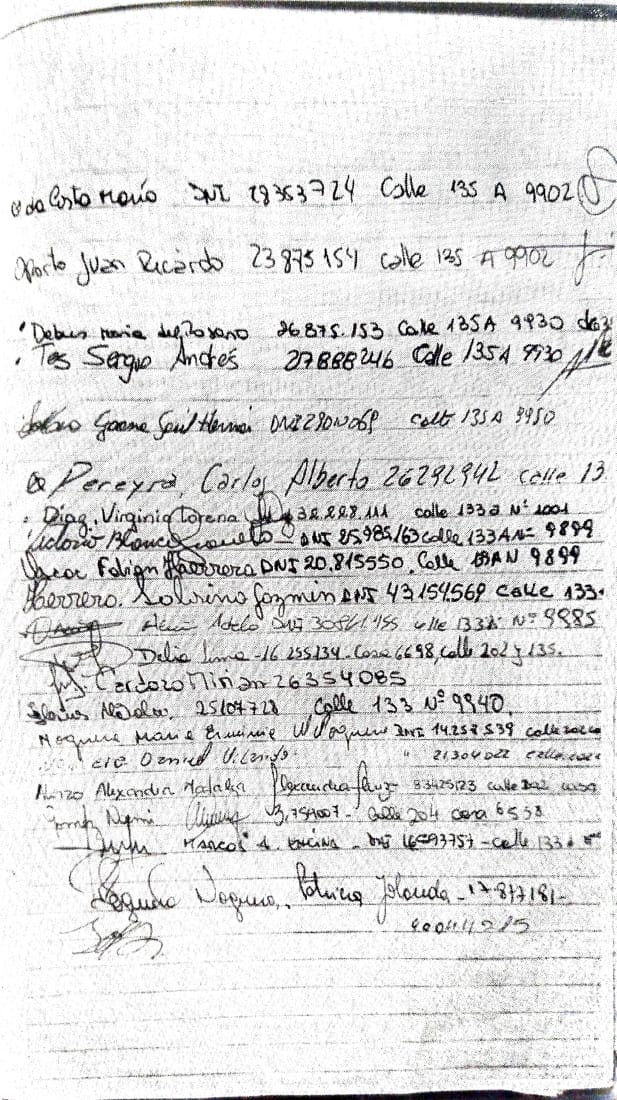 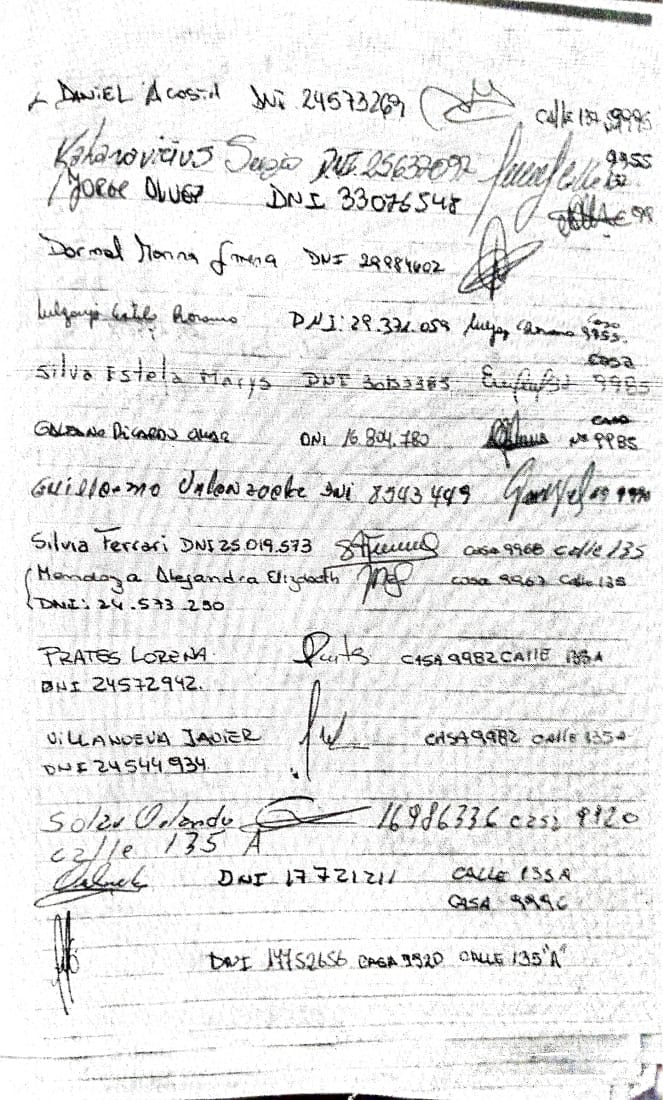 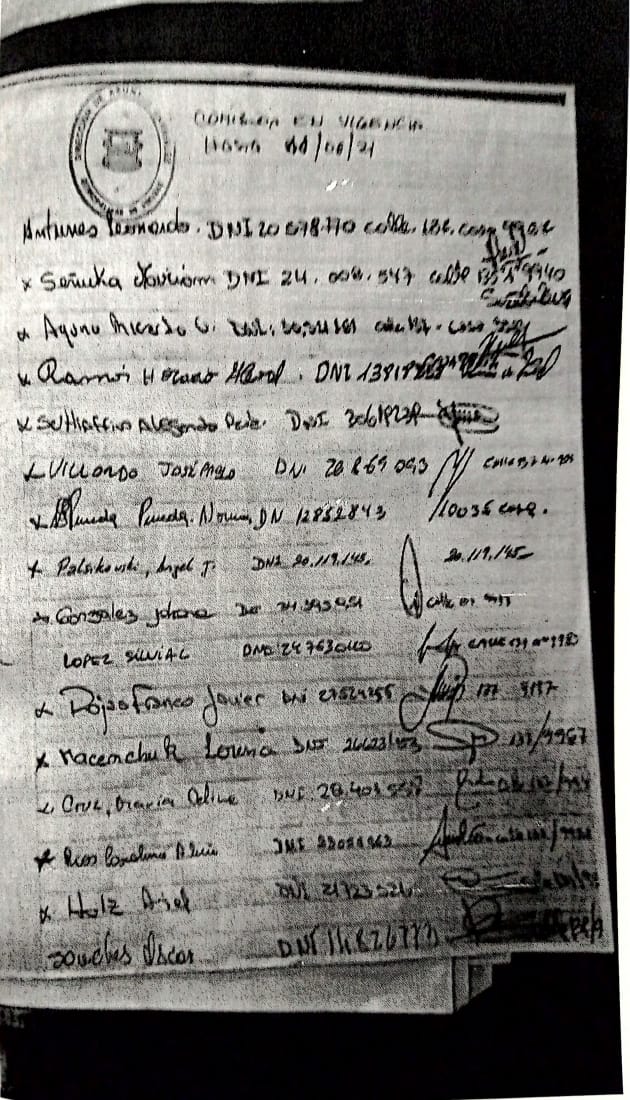 ANEXO II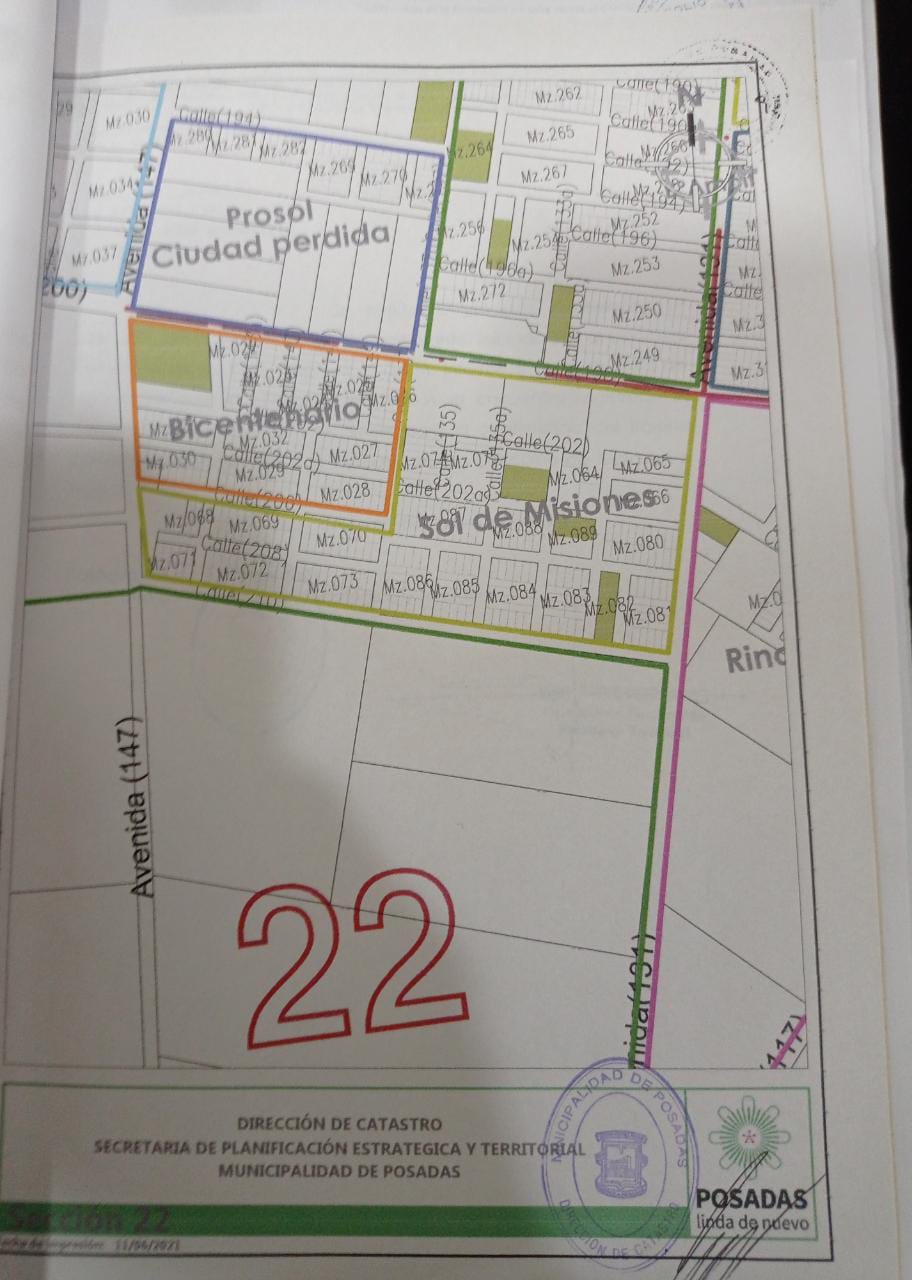 